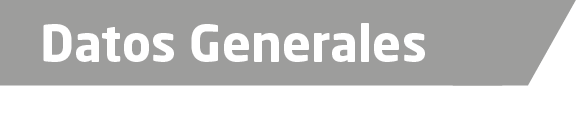 Nombre Serrano Leal Karla PatriciaGrado de Escolaridad Licenciada En DerechoCédula Profesional (Licenciatura) 08710650Teléfono de Oficina 2282878992Correo Electrónico karlaserrano1725@hotmail.comDatos GeneralesFormación Académica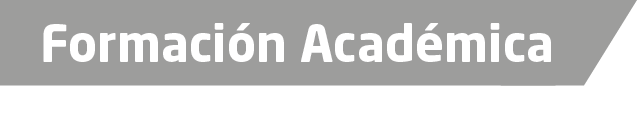 2007-2011Universidad CalmecacLicenciatura En DerechoTrayectoria Profesional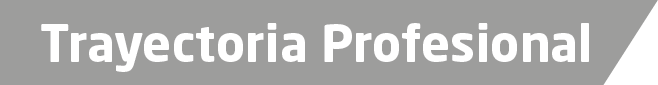 2011 A LA FECHAAbogada Litigante2015 A La FechaFiscal Especializada En Investigación De Delitos De Violencia Contra La Familia, Mujeres, Niñas Y Niños Y Trata De Personas.s de Conocimiento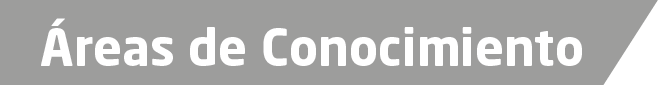 Derecho ConstitucionalDerecho CivilDerecho Penal